Said the night wind to the little lamb
Do you see what I see
Way up in the sky little lamb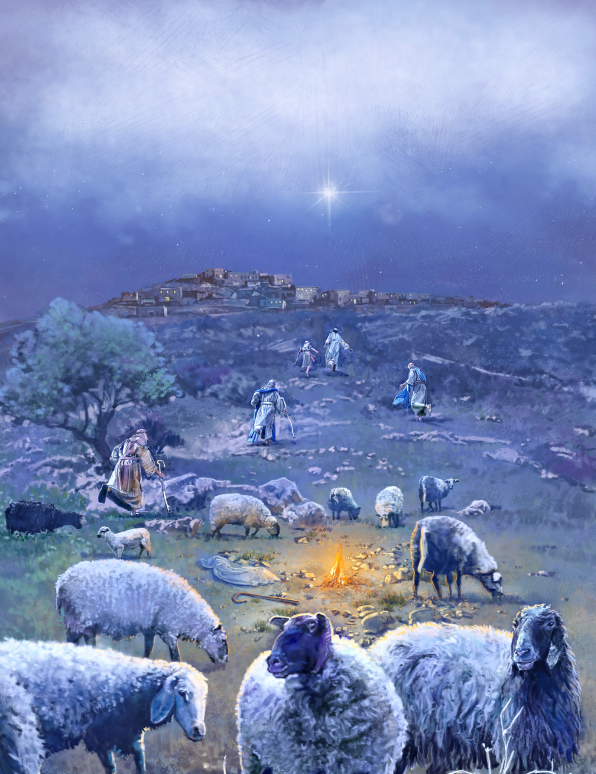 
Do you see what I see
A star, a star
Dancing in the night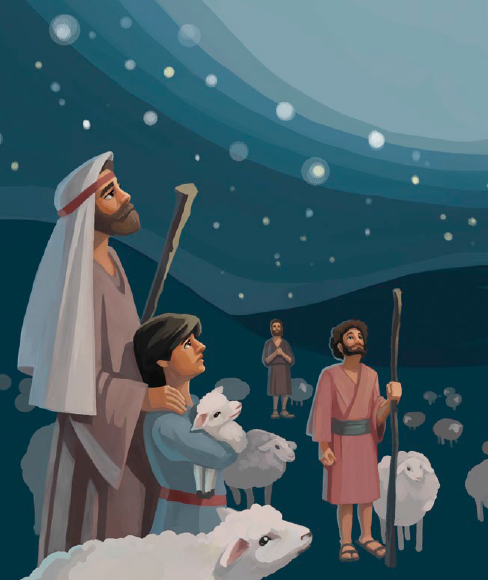 
With a tail as big as a kite (X2)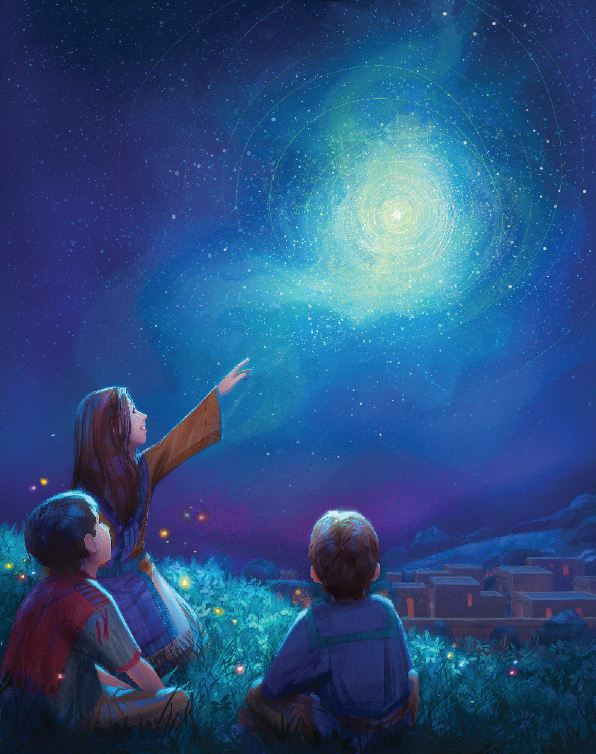 Said the little lamb to the shepherd boy
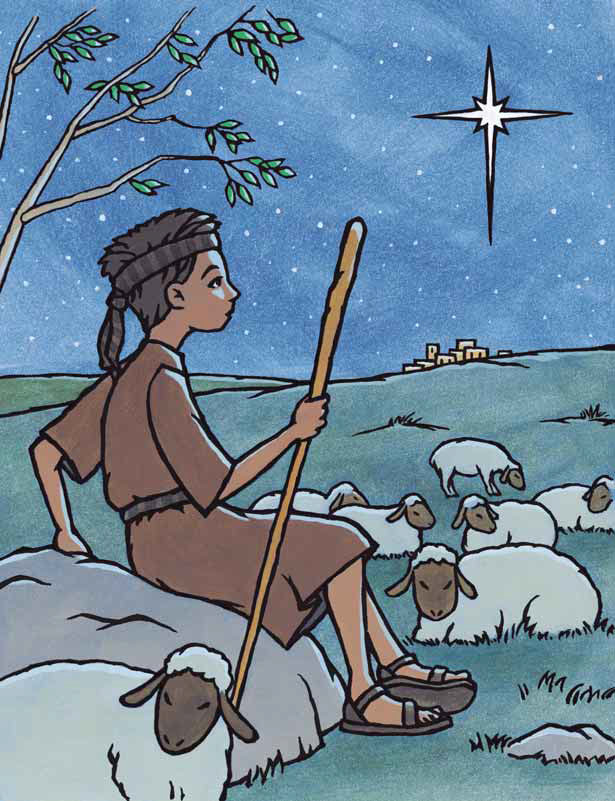 Do you hear what I hear
Ringing through the sky shepherd boy
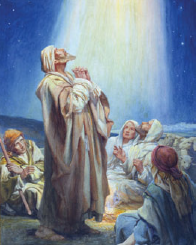 Do you hear what I hear
A song, a song
High above the trees
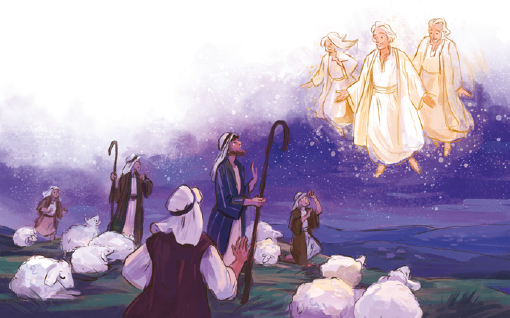 With a voice as big as the sea (X2)
Said the shepherd boy to the mighty king
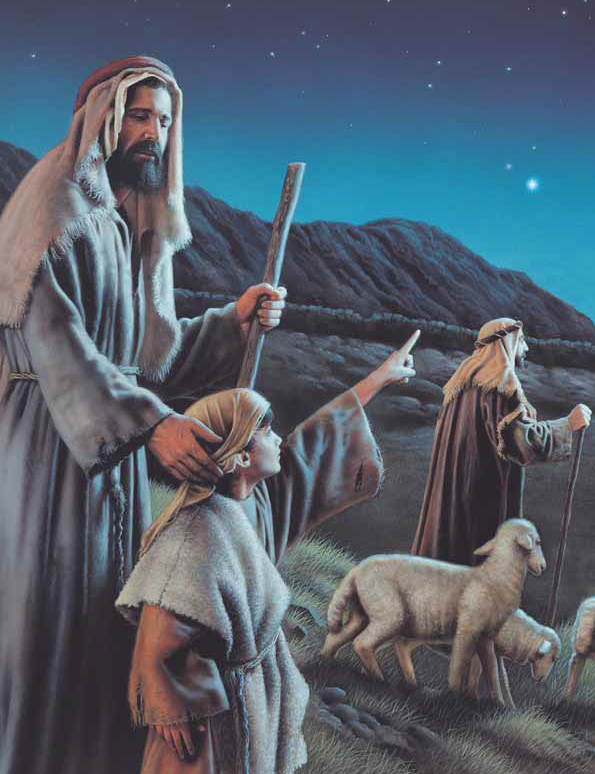 Do you know what I know
In your palace wall mighty king
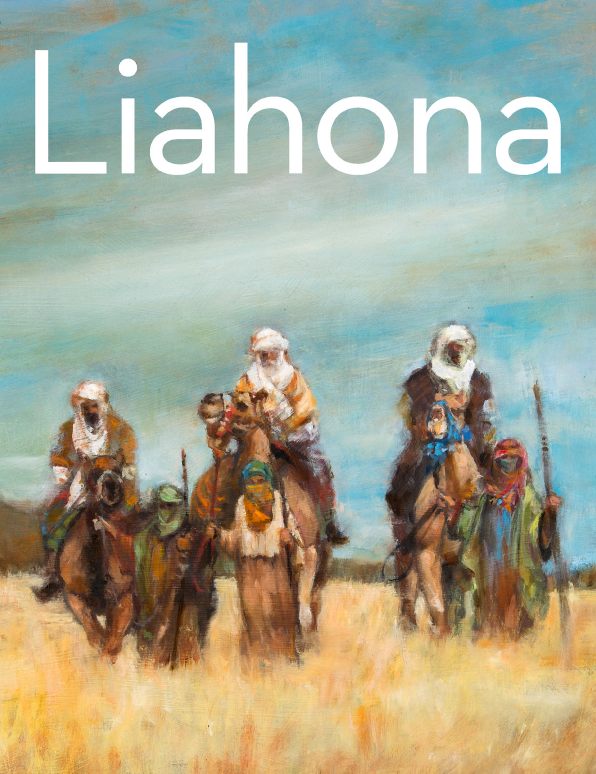 Do you know what I know
A child, a child
Shivers in the cold
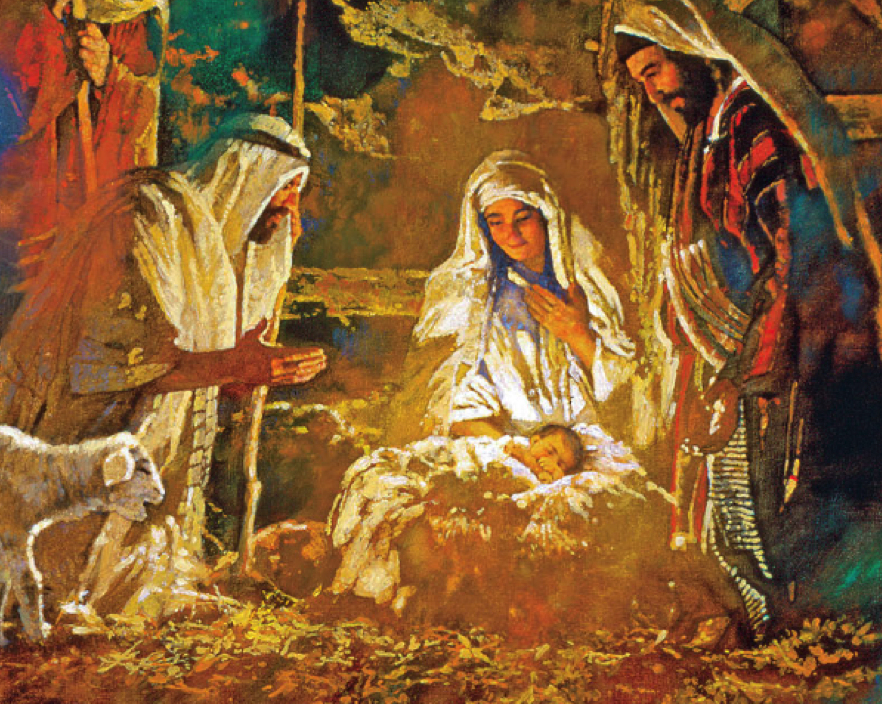 Let us bring him silver and gold (x2)
Said the king to the people everywhere
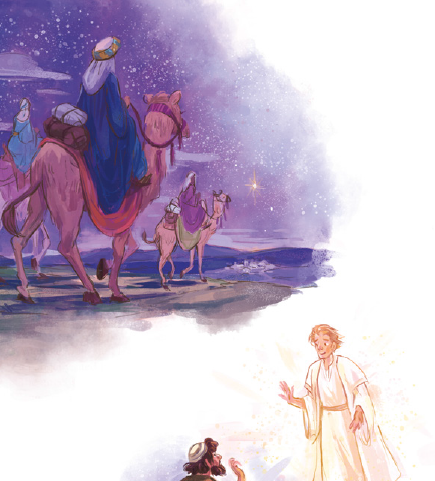 Listen to what I say
Pray for peace people everywhere
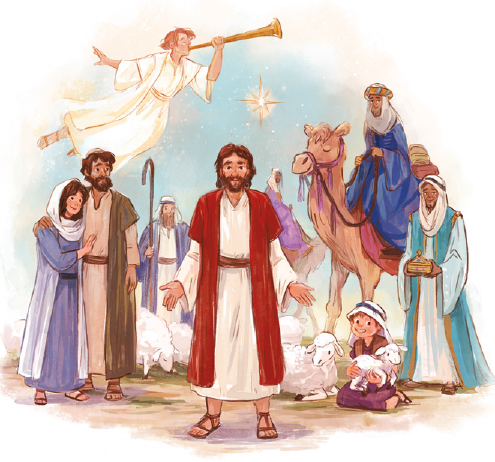 Listen to what I say
The child, the child
Sleeping in the night
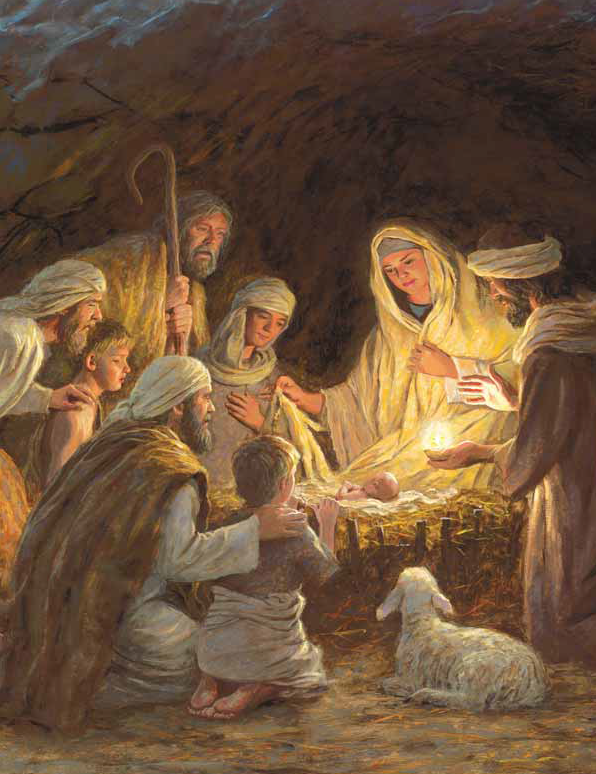 He will bring us goodness and light (X3)